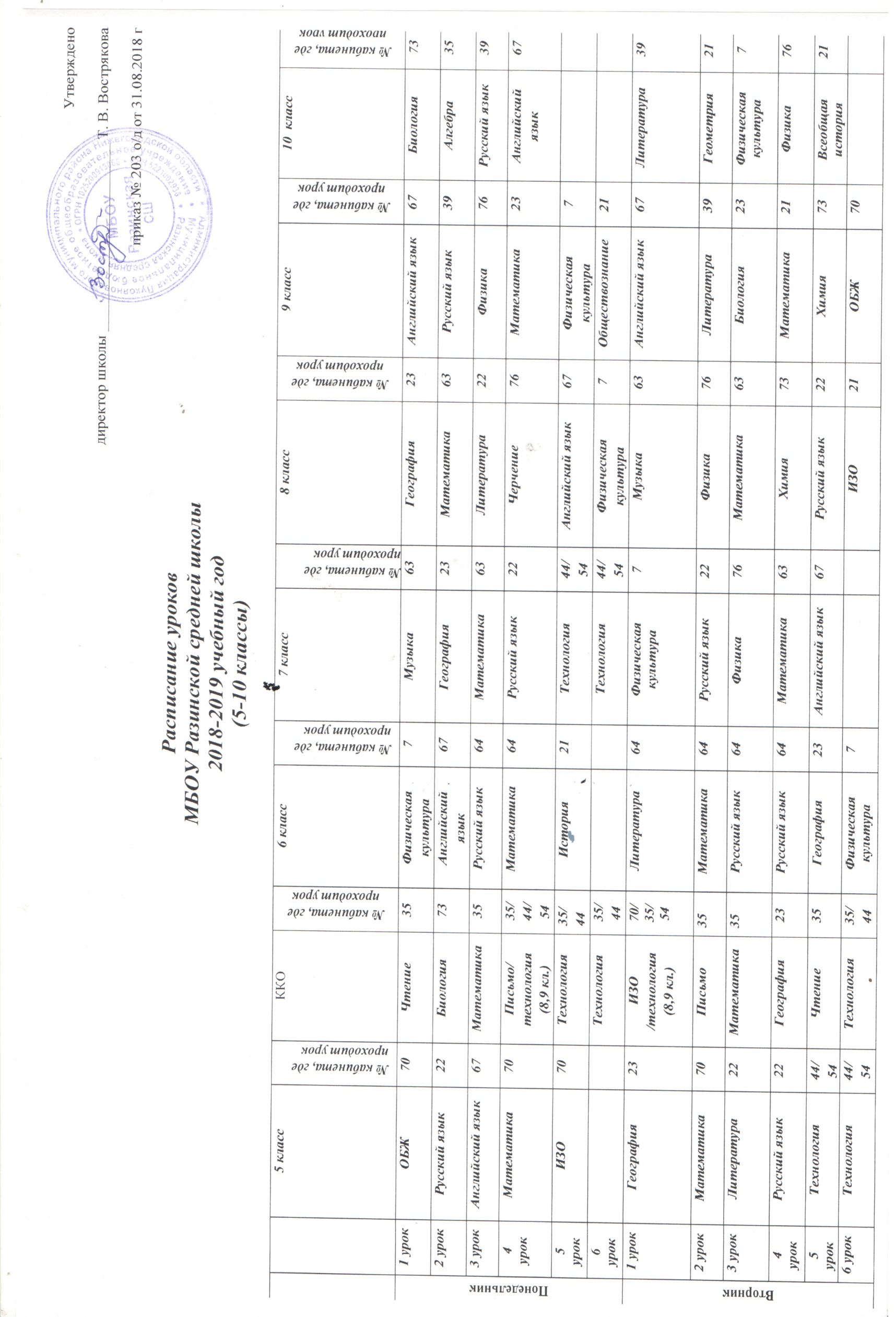 Среда1 урокЛитература 22Чтение/обществознание (8,9кл)35/21Музыка 63Английский язык 67Технология44/54География 23Физическая культура  7Среда2 урокАнглийский язык 67Математика 35Русский язык 64Русский язык 22Математика 63Физика 76География   23Среда3 урокРусский язык 22Письмо 64Английский язык 67Биология 23Биология 73Всеобщая история 21Алгебра 35Среда4 урокМатематика 70География 35Математика64Математика 63Русский язык22Математика23Английский язык 67Среда5 урокФизическая культура 7История 21Биология 73ОБЖ70Английский язык 67Черчение 76Обществознание 35Среда6 урокМузыка 63СБО35ОБЖ70Литература 22История 21Технология 44/54Технология44/54Четверг1 урокЭкономика 21Технология 44/54Литература 66Физическая культура 7Английский язык 67Биология 23История России 22Четверг2 урокМатематика 70Письмо 35Физическая культура 7Информатика 66Физика 76Математика 22География 23Четверг3 урокИстория 21Математика 35Русский язык64География  23Информатика 66Физическая культура 7Физика 76Четверг4 урокИнформатика 66Чтение 35Математика 64Физика 76География 23История России21Физическая культура 7Четверг5 урокФизическая культура 7СБО35Обществознание  21Английский язык 67ОБЖ70ИЗО 23Обществознание22Четверг6 урок Физическая культура 7История 21Физическая культура 7Пятницап1 урокЛитература 22Письмо  64История 21Биология 23Физическая культура 7Информатика 66МХК35Пятницап2 урокФизическая культура7Математика35Русский язык64Русский язык22Обществознание 21География  23Литература 39Пятницап3 урокРусский язык22Технология Литература 64Обществознание21Математика 63Литература  39Геометрия35Пятницап4 урокОбществознание21Физическая культура 7Математика 64Математика 63Химия 73Математика 23Информатика  66Пятницап5 урокБиология 73Технология 44/54Технология 44/54Физическая культура 7История 21Религии России 39Пятницап6 урокИстория 21Технология 44/54Религии России 39Физическая культура 7Суббота1 урокИстория21Технология 44/54Английский язык 67ИЗО70Литература 22Литература 39Химия 73Суббота2 урокрусский язык 22Биология 73Информатика 66История 21Математика 63Русский язык 39Английский  язык 22Суббота3 урокАнглийский  язык 22Технология 44/54ИЗО70Математика 63Русский язык22химия73Литература 39Суббота4 урокМатематика 70Музыка  63История Ниж.края21Литература 22Биология 73Английский язык 67ОБЖ66Суббота5 урокТехнология 44/54Суббота6 урокТехнология44/54